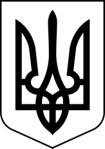                                                   УКРАЇНАСТОРОЖИНЕЦЬКА  МІСЬКА РАДАСторожинецький район                                       Чернівецької області ХХХVІII сесія VII скликанняРІШЕННЯ № 361- 38/201906 грудня  2019 року                                                                     м. СторожинецьПро внесення змін до штатногорозпису КУ «Сторожинецькийінклюзивно-ресурсний центр»Керуючись Законами України «Про місцеве самоврядування», «Про освіту», розглянувши інформацію начальника відділу освіти, молоді та спорту Сторожинецької міської ради «Про внесення змін до штатного розпису КУ «Сторожинецький інклюзивно-ресурсний центр»,міська рада вирішила:З 01 січня 2020 року внести зміни до штатного розпису               КУ «Сторожинецький інклюзивно-ресурсний центр», а саме ввести в штатний розпис 1 ставку водія та 1 ставку  бухгалтера.Контроль за виконанням рішення покласти на першого заступника міського голови Брижака П.М. та постійну комісію з питань освіти, фізичного виховання та культури, охорони здоровя, соціального захисту населення, молодіжної політики (Т.Чернявська).Сторожинецький міський голова                               Микола КАРЛІЙЧУК